Publicado en  el 05/06/2014 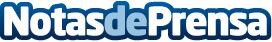 Carrefour entrega 39 Becas para el estudio a alumnos de la UCOEl importe total de las ayudas asciende a 30.000 euros.Datos de contacto:Nota de prensa publicada en: https://www.notasdeprensa.es/carrefour-entrega-39-becas-para-el-estudio-a_1 Categorias: Consumo http://www.notasdeprensa.es